Using SAS: How to install SAS on your personal computer and getting started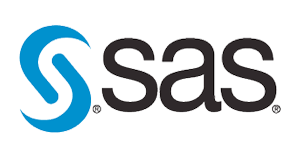 Written by Kyle Monahan on March 18, 2020IntroductionSAS is a statistical programming software, developed by SAS Institute. In this tutorial, we will provide instructions for installing SAS and getting started with learning about SAS.Installing SAS is different on Windows and Mac, please see the instructions for your machine.Installing SAS on a Tufts-owned or personal Windows computerTo install SAS, just call the Tufts Technology Services (TTS) 24/7 phone number to have a TTS technician install the software. Note this process may take up to six hours to complete. To expedite service, reference articles “KB0011343, KB0010731, KB0011967” during the call. The steps to do this are as follows:Be sure your computer is plugged in or has sufficient battery power. NOTE: If you are working with sensitive data, be sure to have all data closed and not visible on the screen. Call TTS Support at 617-627-3376 from anywhere, 24/7, and request an SAS install on a personal computer.Let them know if you have a Mac or PC, and be sure the computer is connected to the Internet. Allow the TTS technician to remotely access your computer to install the software. This should up to six hours to complete.If you run into trouble, feel free to contact Kyle Monahan at DataLab-Support@elist.tufts.eduYou can also request access through Access Tufts, which will create an electronic ticket: https://access.tufts.edu/sasInstalling SAS on a Tufts-owned or personal Mac computerYou can use SAS University Edition to use SAS from a Mac or Linux machine. To do this, you need to go to the following website:Download SAS University Edition: https://www.sas.com/en_us/software/university-edition/download-software.htmlDetails on other software which is provided by SAS: https://www.sas.com/en_us/learn/academic-programs/software.htmlUse SAS on the research cluster SAS is available on the research cluster. You can request a cluster account by going to research.uit.tufts.edu and submitting the application form.Before accessing SAS on the cluster, please contact Tufts Technology Services at 617-627-3376 or it@tufts.edu for an assessment of whether or not your computer’s display meets SAS X-Windows support requirements. On occasion, the TTS Service Desk may need to make configuration changes for compatibility.Learning SAS To get started with SAS, take a look at the following links:Getting Started: For getting started check out the SAS video tutorials (they have over 537):https://video.sas.com/category/videos/how-to-tutorialsOnline Training: In addition, we have access to tutorials from Tufts Lynda campus: SAS Essential Training Descriptive Health Data Analysis: https://www.linkedin.com/learning/sas-essential-training-1-descriptive-analysis-for-healthcare-research/sas-essential-training-descriptive-analysis?u=2193697SAS Programming for R Users: https://www.linkedin.com/learning/sas-programming-for-r-users-part-1/welcome?u=2193697 SAS Test Prep: https://www.linkedin.com/learning/sas-9-4-cert-prep-part-01-sas-programming-essentials/meet-your-data-management-needs-with-sas?u=2193697Tufts Data Lab: Recordings and instructional materials on similar statistical software are available on the Tufts Data Lab website: https://sites.tufts.edu/datalab/learning-statistics/stats-online-tutorials/Further Questions: Reach out to Kyle Monahan, Data Science Specialist anytime with questions on how to access and use SAS for your research project: DataLab-Support@elist.tufts.edu